ZADÁNÍ  “ KRAJINÁŘSKÝ NÁVRH PARDUBICE-JIH“STUDIE DOPLNĚNÍ FUNKČNÍCH KRAJINNÝCH ÚPRAV V KATASTRU NEMOŠICE, DROZDICE, MNĚTICE, ŽIŽÍN, HOSTOVICEPořizovatel návrhu:		Magistrát města Pardubice, odbor hlavního architektaZpracoval:			Ing. Lenka MarkováDatum:			duben 2023 	Jižní část obce Pardubice byla vyhodnocena v rámci zpracované Územní studie krajiny (Ekotoxa, 2019) jako oblast s výrazně nižší lesnatostí, náchylností na větrnou erozi, narušeným stavem povrchových vod, narušenou ekologickou stabilitou, podprůměrnou biodiverzitou, špatným stavem přírodě blízkých ploch, nedostatečnou prostupností do sousedních obcí a jako oblast s velkými díly půdních bloků.Ekologickou a estetickou funkci krajiny je možné posílit účelným a funkčním naplánováním chybějících krajinných struktur navázaných na struktury stávající. Krajinářský návrh bude zpracován ve vazbě na již existující krajinářský návrh Dražkovice, který svým rozsahem částečně zasahoval do katastru Nemošice, a navrhne účelnou krajinnou strukturu v identifikované ekologicky nestabilní části jihu města Pardubice. Převážně se tedy bude týkat katastru obcí Nemošice, Drozdice, Mnětice, Žižín a Hostovice dle přiloženého vymezení území.Návrh by měl být využit jako podklad pro zpracování detailních osazovacích a osevních plánů za účelem čerpání dotací MŽP 2021-2027 v Programu péče o krajinu, v rámci podprogramu adaptačních opatření S.C. 1.3 Podpora přizpůsobení se změnám klimatu, opatření 1.3.1. tvorba nových a obnova přírodě blízkých vodních prvků v krajině a 1.3.2 tvorba nových a obnova stávajících prvků a struktur, včetně opatření proti vodní a větrné erozi a odstranění či eliminace negativních funkcí odvodňovacích zařízení v krajině. Jako uznatelný náklad se v rámci dotací nabízí i odkup pozemků pro podporu denaturačních procesů za cenu v místě obvyklou.CÍL A ÚČEL STUDIEZákladním cílem je:navrhnout krajinné úpravy převážně v katastru obcí Nemošice, Drozdice, Mnětice, Žižín, Hostovice dle přílohy (možný přesah do sousedních katastrů při logice krajinných úprav) v logické návaznosti na zpracovaný návrh úprav katastru Dražkovice doporučit řešení případných revitalizací melioračních zařízenívytvořit podklad pro komunikaci s majiteli pozemků za účelem nápravy narušené krajinné struktury – detailní analýza majetkových vztahůzajistit předpoklady pro zvýšení ekologické stability sídla, prostupnosti územívytvořit bilanci nových ekologicky stabilních ploch a představu jejich finanční nákladovosti Účelem studie je prověřit, posoudit a navrhnout podobu krajinných úprav v území na základě závěrů stanovených v Územní studii krajiny OS ORP (Ekotoxa, 2019), zejména doplněním funkčních alejí, remízů, rozšířením lesních prostorů, ekostabilizačních ploch a revitalizací melioračních struh. Důležité je stanovit podmínky pro využití přírodních ploch. Návrh bude reflektovat širší vztahy v území – především návaznost na krajinné struktury v sousedních katastrech (zpracovaný krajinářský návrh Dražkovice, Kohlová, 2022), dálkové průhledy, obrazy města a ochranná pásma a předpoklady rozvoje ploch pro bydlení dle registrovaných územních studií a platného územního plánu (s výhledem a porovnáním vazeb na navrhovaný ÚP), ÚSES, historickou stoupu atp.Studie bude v plném rozsahu reflektovat navržené propojení lokality pro pěší a cyklisty, pobytové kvality a potřebu zpřístupnění krajinných struktur a její napojení na sídelní zeleň, zokruhování tras pro vycházky, doplnění prostupnosti zejména ve směru Dražkovice-Nemošice, Hostovice-Zminný, Mnětice-Žižín.Návrh vytvoří kvalitní podmínky pro začlenění krajinné a plně funkční přírodní oblasti do systému zelené infrastruktury města s implementovanou nezbytnou vybaveností (např. možnost doplnění přírodního posezení na vhodná místa, výtvarné prvky atp.) a cestním propojením s důrazem na přírodní, kulturní, rekreační a historické hodnoty území (trasování a šíře cest bez detailního zpracování).Hlavní úkoly k řešení vyplývající z ÚSK:revize a reflexe historické krajinné struktury a doporučení ÚSK včetně reálně možných úpravdoplnění adekvátní funkční krajinné vegetace a rozlišení úprav na pozemcích města a pozemcích ostatních vlastníkůmožné doplnění prvků drobné architektury (Božích muk nebo jiných výtvarných prvků v krajině-výhledy, odpočivadla)návrh trvalého rozčlenění velkého půdního bloku (Týká se zejména katastru Hostovice, Mnětice, Nemošice) v souladu s protierozními, protipovodňovými, ochranářskými a prostupnost zvyšujícími opatřenímireflexe historických krajinných struktur – např. zvážení možnosti založení ovocných sadů, obnovy rybníkůbilance navržených ekologicky stabilních ploch – jasné vyjádření plošného rozsahu navržených opatření vůči současnému stavupředběžný rozpočet navrhovaných úprav v rozsahu požadavků dotačního titulu, rozdělený na opatření na jednom katastrálním území na pozemcích města a ostatních pozemcích, rozpočet dle NOOP AOPKMimo jiné studie vyhodnotídle návrhu a doporučení ÚSK:v katastru Nemošicežádoucí prostupnost krajiny Nemošice – Dražkovice PRO-071, PRO-067členění velkých půdních bloků VB-046, VB-041založení lesa formou remízů ZAL-063revitalizaci kolem Nemošické svodnicezačlenění prvků ÚSES (stávající x navrhovaný ÚP)eliminaci negativních rozhraní ONR-061bilanci opatření na městských pozemcích/na soukromých pozemcíchv katastru Drozdicežádoucí prostupnost krajiny Mnětice – Ostřešany PRO-076eliminaci negativních rozhraní ONR-062začlenění prvků ÚSES (stávající x navrhovaný ÚP)členění velkých půdních bloků VB-048revitalizaci kolem Mnětického potoka a meliorační strouhydoplnění funkčních ekologicky stabilních linií (cesty, remízy)návrh nových ekologicky stabilních plochv katastru Mněticežádoucí prostupnost krajiny Mnětice – Ostřešany PRO-076, Mnětice-Žižín PRO-070eliminaci negativních rozhraní ONR-064nové ekologicky stabilní linie a plochyzaložení lesa formou remízů ZAL-064členění velkých půdních bloků VB-048, VB-49revitalizaci Mnětického potokarevize možnosti obnovy části historické stopy rybniční soustavy HVP-148, HVP 149v katastru Žižínnové ekologicky stabilní linie a plochyžádoucí prostupnost krajiny Žižín – Mnětice PRO-070, Žižín-Zminný PRO-075členění velkých půdních bloků VB-011v katastru Hostovicerozčlenění velkých půdních bloků nová ekologicky stabilní plocha kolem Ohrádecké strouhyžádoucí prostupnost krajiny Žižín – Mnětice PRO-070, Žižín-Zminný PRO-075nové ekologicky stabilní linie a plochyrevize možnosti obnovy části historické stopy rybniční soustavy HVP-150, HVP 151dle doporučení z ÚSSZ a zadavatele zprůchodnit krajinné struktury a propojit je se sídelní zelenívytvořit zelený koridor po obvodu sídel se žádoucími rozšířeními v možných místechnavrhnout pěší propojení lokality Červeňák a Nemošická stráň (katastr Pardubičky)Pozn. Součástí zadání není návrh revitalizace slepých ramen Chrudimky ani jiné úpravy tohoto toku, KPÚ byly realizovány pouze v katastru Hostovice, ostatní katastry jsou v plánu na rok 20252.  ROZSAH A POŽADAVKY PRO ZPRACOVÁNÍ 2.1 Rozsah zpracování 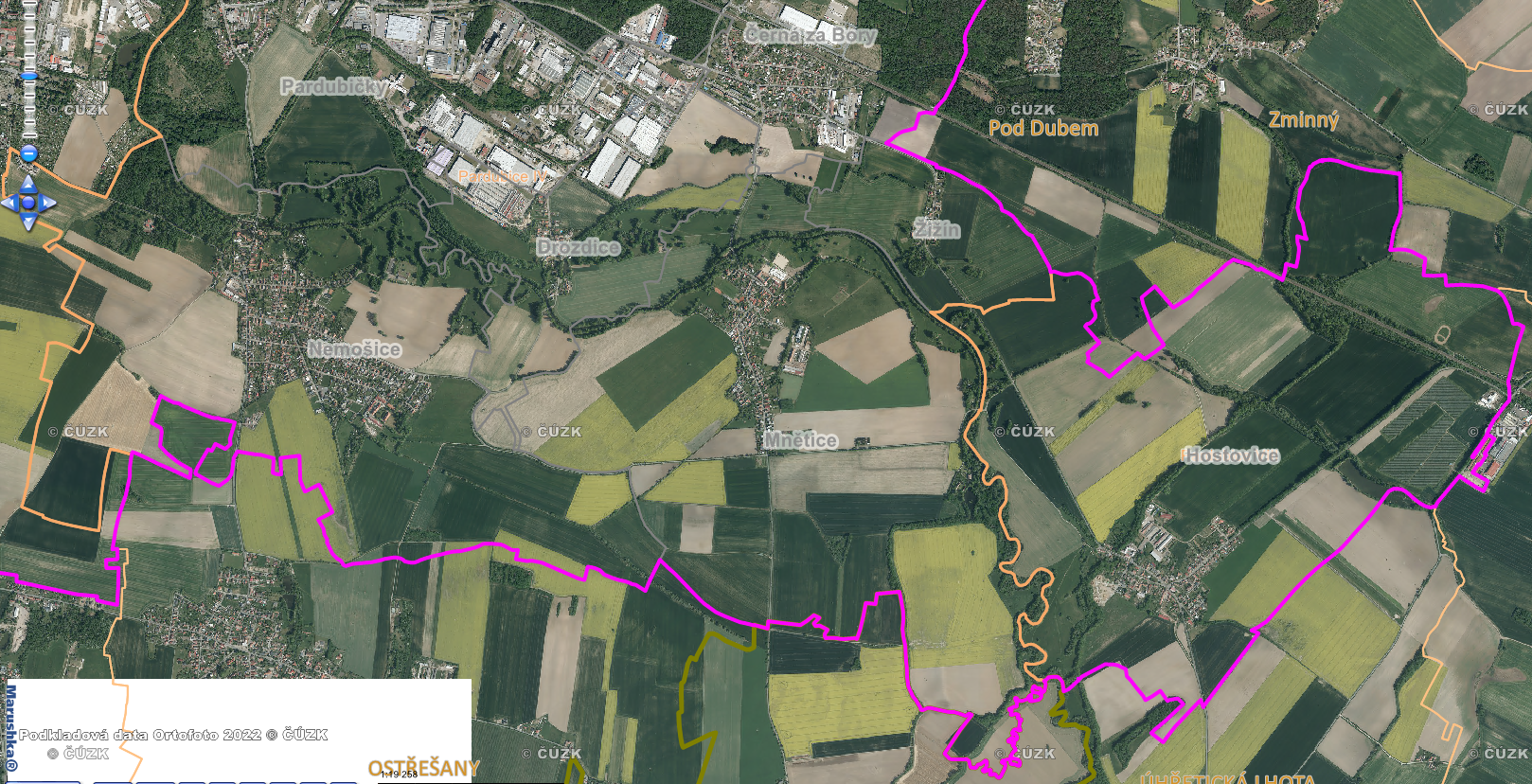 Obr.1Obrys řešeného území                          2.2 POŽADAVKY NA ÚZEMÍ VYPLÝVAJÍCÍ Z ÚZEMNĚ PLÁNOVACÍ DOKUMENTACE MĚSTA A Z ŠIRŠÍCH VZTAHŮNávrh bude zpracován v souladu s platným Územním plánem města Pardubice, ve znění jeho pozdějších změn v souladu s Obecně závaznou vyhláškou Statutárního města Pardubice č. 42/2001 o závazných částech Územního plánu města Pardubice v platném znění a v souladu s podmínkami stanovenými tímto zadáním.Návrh bude dále zpracován v souladu se závaznou částí Územní studie krajiny a Územní studie sídelní zeleně, bude respektovat existující limity v řešeném území, které vyplývají z právních předpisů a správních rozhodnutí – především se zákonem č. 183/2006 Sb., o územním plánování a stavebním řádu (stavební zákon) ve znění pozdějších předpisů včetně prováděcích vyhlášek. Při návrhu využití území budou respektovány a maximálně podpořeny skladebné části ÚSES (územního systému ekologické stability). 2.2.1. Charakteristika území z hlediska územního plánu  Krajinné úpravy se předpokládají převážně na funkčních plochách PZ a KZ.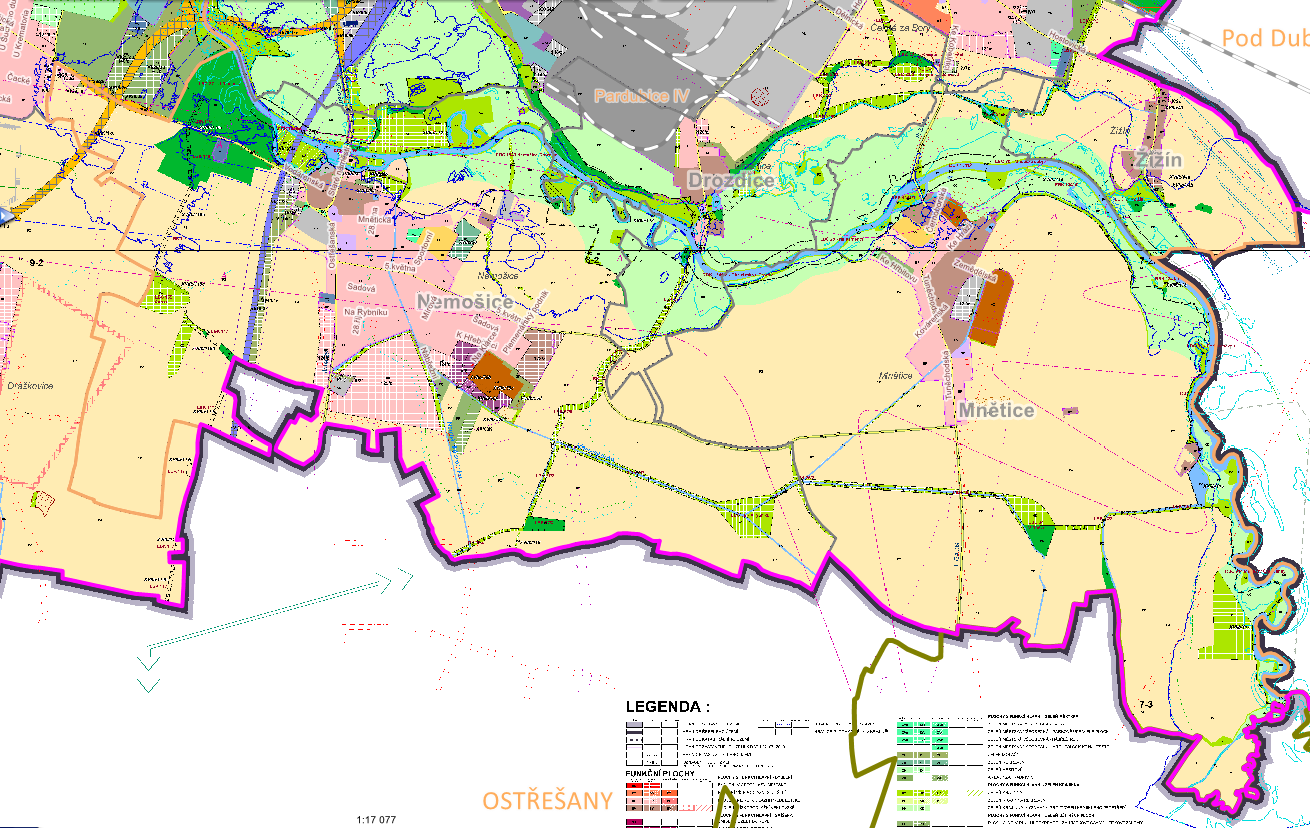 Obr. 2 platný ÚP Pardubice-výřez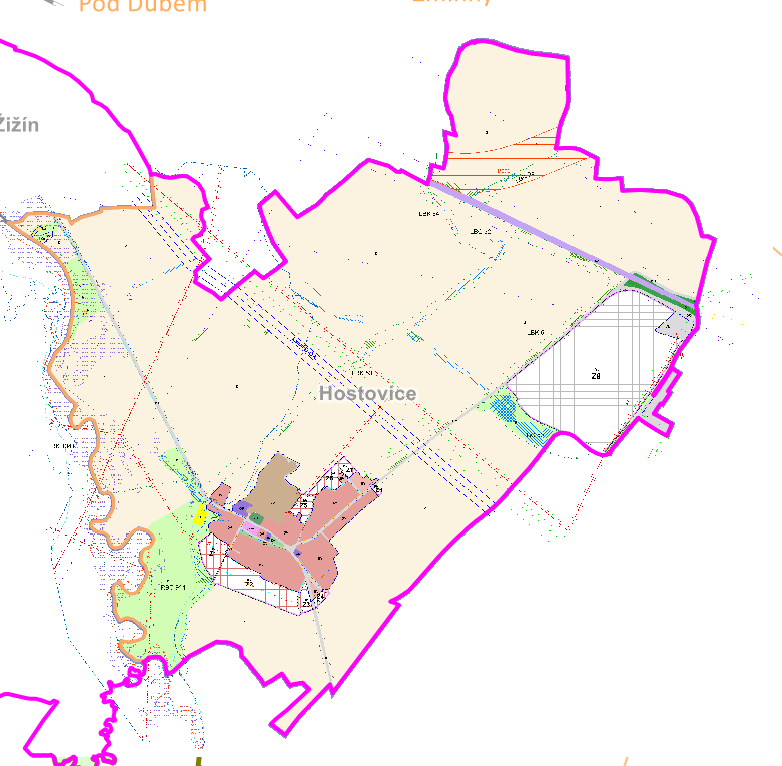 Obr. 3 ÚP HostoviceFunkční plocha PZ Plochy ZPF slouží pro hospodaření na zemědělské půdě, pro pěstování zemědělských plodin, zakládání speciálních zemědělských kultur nebo pro chov hospodářských zvířat.Plochy lze využívat i pro další funkce, které jsou s hospodařením na ZPF slučitelné a způsob jejich využití umožňuje bezodkladné navrácení půdy hospodaření bez nákladů na rekultivaci.Přípustné využití hlavní:orná půdaintenzivně využívané travní porostytrvalé kultury Přípustné využití doplňkové:účelové komunikace pro motorová a speciální vozidlaliniové a plošné porosty pro ekologickou stabilizaci krajiny (remízky, meze, stromořadí apod.)stavby, zařízení a jiná opatření sloužící zemědělské výrobě – obsluze plochystavby, zařízení a jiná opatření pro lesnictví, vodní hospodářství, ochranu přírody a krajinystavby, zařízení a jiná opatření pro těžbu nerostů, pro veřejnou dopravní a technickou infrastrukturu, pro snižování nebezpečí ekologických a přírodních katastrof a pro odstraňování jejich důsledkůstavby, zařízení a jiná opatření pro zlepšení využití nezastavěných ploch pro rekreaci a cestovní ruch (pěší a cyklistické stezky, hygienická zařízení, ekologická a informační centra apod.)drobná architektura, sakrální stavbyNepřípustné využití:veškeré stavby a činnosti, které nesouvisí s funkcí hlavní a funkcemi doplňkovýmiFunkční plocha KZ Funkční plochy zeleně krajinné jsou územím využitým jako břehová a doprovodná vegetace vodotečí, stabilizační vegetace svahů, ochranná vegetace plošin a sníženin, květnaté louky, mokřady a prameniště, vegetace říčních a poříčních niv, extenzivní staré sady a post agrární lata, integrované krajinné linie, klimaxové dřevinné porosty, zařízené porosty a urbánní lata. Podporována bude zejména funkce zeleně klimatická (hygienická), půdo ochranná, biologická.  Přípustné využití hlavní:přirozené, přírodě blízké dřevinné porosty, skupiny dřevin, solitéry s podrostem bylin, keřů i travních porostů                      travní porosty bez dřevin, květnaté loukybylino-travnatá lata, skály, stepi, mokřadyzeleň s rekreační funkcí, trávníky v jakékoliv intenzivní třídě údržbyPřípustné využití doplňkové:pěší a cyklistické stezky, jezdecké trasytechnické stavby, sloužící obsluze a ochraně území včetně účelových komunikací – protipovodňové stavby, opěrné zídky, lávkydrobná architektura, drobné sakrální stavbypřístaviště, kotvištěPodmíněně přípustné využití:oplocení pozemku, umisťování jakýchkoliv staveb a zpevněných ploch v krajině je přípustné za podmínky, že bude prokázáno, že záměr nenarušuje krajinný ráz, že nedojde k nežádoucímu narušení systému zeleně (např. břehová zeleň, liniová zeleň v krajině a pod)., že není narušena nebo významně omezena funkčnost skladebných částí systému ekologické stability a že je zachována průchodnost krajiny.Nepřípustné využití:veškeré stavby a plochy nesouvisící s hlavní funkcí2.2.2 Limity z ÚAP A001a -  Plochy s rozdílným způsobem využití                 (v zájmovém území převládá využití půda zemědělská, v nivě Chrudimky a podél drobných                 vodotečí pak zeleň krajinná)A001b – Zastavitelné plochy, plochy přestavby a plochy změn v krajině                (ke stávající zástavbě sídel přiléhají různě velké zastavitelné plochy zejména pro bydlení,                  které jsou zatím zemědělskou půdou)A011 -    Urbanistické a krajinné hodnoty                (stávající porosty podél vodotečí, niva Chrudimky a stromořadí podél cest a silnic jsou                 vnímány jako krajinné hodnoty)A016 -    Území s archeologickými nálezy                 (v zájmovém území převažuje ÚAN 3 – možný výskyt archeologických nálezů, v sídlech pak                ÚAN 2 – předpokládaný výskyt nálezů)A017a – Krajinný ráz                 (většina zájmového území leží v oblasti krajinného rázu Pardubicko, jižní okraj přechází do                 oblasti Chrudimsko – Vysokomýtskou; niva Chrudimky je místem s hodnotným krajinným                 rázem)A017b – Krajiny a krajinné okrsky                 (zájmové území leží převážně v krajině zemědělské, v okrscích Dašicko, Chrudimka                 a Nemošice – St. Mateřov)A021 -    Územní systém ekologické stability                (řeka Chrudimka je regionálním biokoridorem s vloženými lokálními biocentry, podél                drobných vodotečí se pak nacházejí lokální biokoridory s dalšími různě funkčními biocentry)A023a – Významné krajinné prvky                (v zájmovém území se nachází řeka Chrudimka jako VKP ze zákona, dále se zde nacházejí                drobné bezejmenné vodoteče odvodňující území, drobné remízky a zbytky slepých ramen,                 SV od Hostovic vodní nádrž Ohrádka a na okraji Nemošic registrovaný VKP č.9 – Ramena                 Chrudimky)A034 -    NATURA 2000 – evropsky významné lokality                (úsek Chrudimky procházející zájmovým územím je NATURA 2000, EVL Dolní Chrudimka)A037a – Lesy, jejich kategorizace a vzdálenost 50 m od okraje lesa                (v zájmovém území se nachází řada drobných remízků vedených jako les)A041 -    Bonitované půdně ekologické jednotky a třídy ochrany zemědělského půdního fondu                (v zájmovém území se nacházejí zemědělské půdy různých kvalit s třídou ochrany ZPF 1 až 5,                 převažuje třída 3 a 4, kvalitnější půdy třídy 1 a 2 se nacházejí v nivě Chrudimky a jižně                a západně od Nemošic)A042a – Plochy vodní a větrné eroze                (plochy se střední až silnou náchylností k větrné erozi se nacházejí mezi Nemošicemi                 a Mněticemi a kolem Hostovic)A043   - Investice do půdy za účelem zvýšení její úrodnosti                (plochy v minulosti odvodněné drenáží se nacházejí zejména JV od Nemošic, východně od                 Mnětic a kolem Hostovic, drobné vodoteče v území slouží jako hlavní meliorační zařízení)A043a – Plochy vhodné k zalesnění, plochy vhodné k zatravnění                (dle Územní studie krajiny ORP Pce jsou vhodná místa k zalesnění jednak podél polní cesty                 vedoucí z Nemošic do Dražkovic a také JV od Nemošic a Mnětic, kde navazují na stávající                 remízky)A044   - Vodní zdroje pro zásobování pitnou vodou a jejich ochranná pásma                (kolem Nemošického lesa se nachází PHO vodního zdroje, další zdroj /dva vrty s PHO/                 se nacházejí u silnice mezi Žižínem a Hostovicemi)A046   - Zranitelné oblasti povrchových a podzemních vod                (celé zájmové území leží, dle Nitrátové směrnice, ve zranitelné oblasti, kde platí jistá                 omezení v hospodaření, viz nařízení vlády č. 262/2012 Sb., a novela pod č. 277/2020 Sb.)A047 -   Vodní útvary povrchových a podzemních vod, vodní nádrže a jejich ochranná pásma               (v zájmovém území se z povrchových útvarů nachází hlavní vodní tok Chrudimka, vedlejší                 vodní toky Mnětický potok, Zmínka, Náhon od Tuněchod a Nemošická svodnice, a dále                 několik vedlejších bezejmenných vodotečí; z podzemních útvarů se zde nachází základní                útvar Chrudimská křída a svrchní útvar Kvartér Loučné a Chrudimky; v území se také                 nacházejí stará slepá ramena Chrudimky a SV od Hostovic vodní nádrž Ohrádka, původně                 vybudovaná jako závlahová)A049 -   Povodí vodního toku, rozvodnice               (většina území náleží do povodí Chrudimky, číslo hydrologického pořadí 1-03-03-105 až 109,                  území východně od Hostovic pak náleží do povodí Loučné a Labe od Loučné po Chrudimku,                 č.h.p. 1-03-02-081)A050a -  Záplavová území včetně aktivních zón                (niva Chrudimky leží v záplavě Q5, Q20, Q100 i v záplavě aktivní, území mimo nivu ohrožena                 nejsou)A052a -  Kategorie území podle map povodňového ohrožení v oblastech s významným                 povodňovým rizikem                 (niva Chrudimky leží, dle map povodňových rizik, ve všech typech ohrožení, zejména pak                 ve středním a vysokém ohrožení; území mimo nivu ohrožení nejsou)A052b -  Kritické body a jejich povodí                (mezi Ostřešany a Nemošicemi leží kritický bod povodí KB-08, vytipovaný Územní studií                 krajiny; jde o kritické místo z hlediska přívalových povodní ležící pod výrazným svahem,                 jeho sběrné povodí je hlavně na území obce Ostřešany za J okrajem zájmového území)A053 -    Území ohrožená zvláštními povodněmi                (niva Chrudimky, včetně V a Z okraje Nemošic, leží v území zvláštní povodně pod vodním                 dílem Seč. V případě protržení hráze vodního díla může voda z Chrudimky tuto část zaplavit)A054a -  Stavby, objekty a zařízení na ochranu před povodněmi a území určená k řízeným rozlivům                 povodní                (na JZ okraji obce Žižín je vybudována protipovodňová hráz)A064 -    Staré zátěže území a kontaminované plochy                (západně od Nemošického lesa je MŽP evidována bývalá skládka Písník, IDSEKM 11632001,                 Na J okraji Hostovic je evidována bývalá skládka Hostovice, IDSEKM 45991001)A068 až A082a -   Technická infrastruktura                (zájmové území je protkáno sítí všech druhů technické infrastruktury s příslušnými                 ochrannými pásmy)A093a -  Pozemní komunikace, jejich kategorie a jejich ochranná pásma                (v zájmovém území se nacházejí komunikace II. třídy, III. třídy a místní komunikace)A094a -  Železniční dráhy, jejich kategorie a jejich ochranná pásma                (SV okrajem území prochází železniční dráha celostátní Praha – Č. Třebová s OP 60 m)A102a -  Letiště a letecké stavby a jejich ochranná pásma a zájmová území   (do západní a střední části území zasahují ochranná pásma letiště Pardubice:   OP provozních ploch, OP proti nadzemním vedením VN a VVN, OP vnější a vnitřní  ornitologické, OP vnitřní vodorovné plochy, OP vzletového a přistávacího prostoru,   OP přechodové plochy, OP hluková 95, 90 a 85 dB, OP leteckých radiolokačních a   zabezpečovacích zařízení, OP světelné přibližovací soustavy, OP nesměrového majáku,  OP proti nebezpečným a klamavým světlům a OP prostoru pro létání v malých   a přízemních výškách)A106 -    Cyklostezky, cyklotrasy, hipostezky, turistické stezky, běžkařské trasy, sjezdovky                (v území se nacházejí samostatné stezky pro pěší a cyklisty, z Černé za Bory do Žižína,                z Hostovic k mostu přes Chrudimku u Štětína, z Černé za Bory do Mnětic a z Nemošic do                Ostřešan; dále zde vedou značené cyklotrasy po silnicích III. třídy)A107 -    Objekty důležité pro obranu státu, jejich ochranná pásma a zájmová území                (SV od Nemošic se nachází objekt důležitý pro obranu státu s ochranným pásmem – maják                 letiště)A112a -  Stavby důležité pro bezpečnost státu a vymezená území pro zajištění bezpečnosti státu (území leží ve Vymezeném území ministerstva obrany pro všechna OP letiště, pro OP   podzemních komunikačních vedení, pro OP elektrických vedení, pro OP vojenských objektů   a pro OP leteckých radiolokačních a zabezpečovacích zařízení)A114 -    Jiná ochranná pásma                (východně o Nemošic a západně o Hostovic se nacházejí dvě OP pozorovacích vrtů ČHMÚ)A116a -  Plán společných zařízení                (v okolí Hostovic existuje plán společných zařízení Komplexních pozemkových úprav)A118   -  Další záměry, pokud nejsou vyjádřeny jinou položkou                (v území existují záměry v oblasti technické infrastruktury, el. vedení ve směru JV – SZ pod                 obcí Mnětice a VTL plynovod ve směru J-S podél východního okraje Mnětic;                v západním cípu území existuje záměr dopravní infrastruktury JV obchvat města,                 záměry na kanál D-O-L a Medlešickou přeložku žel. trati, které jsou v územních plánech obcí,                již nejsou dále podporovány)2.3 POŽADAVKY NA ROZVOJ ÚZEMÍRozvoj území bude stanoven v souladu s §  19 stavebního zákona, zejména v ohledu stanovení podmínek pro hospodárné využívání území, komplexní řešení účelného využití a prostorového uspořádání území s cílem dosažení souladu veřejných zájmů na rozvoji území, konkretizace ochrany veřejných zájmů v území s důrazem na ochranu hodnot životního prostředí, podpoření vazeb mezi plochami vegetace a rekreace a zachování genia loci místa. 2.4 POŽADAVKY NA PLOŠNÉ A PROSTOROVÉ USPOŘÁDÁNÍNávrh předloží taková opatření, která zajistí podporu biodiverzity a rozmanitosti přírodních stanovišť v příměstské krajině. Navrhované uspořádání území bude reflektovat přírodní charakter území, navrhne místa pro možné doplnění minimální vybavenosti. 2.5 POŽADAVKY NA OCHRANU A ROZVOJ HODNOT ÚZEMÍStávající dřeviny budou v maximální míře respektovány a zachovány.Studie bude zpracovatelem projednána s těmito orgány:Magistrát města Pardubice-odbor životního prostředí, odbor majetku a investic, odbor dopravy, odbor hlavního architektaAgentura ochrany přírody a krajinyMěstský obvod 4, 7 2.6 POŽADAVKY NA ŘEŠENÍ VEŘEJNÉ INFRASTRUKTURY2.6.1 Dopravní infrastruktura Bude tvořena logickou soustavou pěšin a polních cest navazujících na vedení cyklostezek. Detailní řešení skladby cest není předmětem návrhu – stanoveny budou prostorové parametry – šířka cest. 2.6.2	Technická infrastrukturaNávrh bude respektovat stávající technickou infrastrukturu v území. Návrh zohlední plánované investice, aby nedošlo ke střetům zájmů. Součástí není návrh technické infrastruktury (např. osvětlení) atp.2.6.3	Občanské vybaveníPřípustný je návrh umístění přírodního mobiliáře – laviček, případně lokálních výtvarných krajinných prvků – vyhlídek, Božích muk atp. formou námětu.3. OBSAH KRAJINNÉHO NÁVRHU3.1 Postup zpracování Studie bude vytvořena na základě podrobných analýz zpracovaných materiálů a podkladů, historických krajinných struktur, terénního vyhodnocení, analýz přírodních poměrů, majetkových vztahů, vyhodnocení problémů a limitů v území a začleněním známých záměrů. Vlastní návrh bude obsahovat popis krajinné kompozice, rozčlenění na jednotlivé krajinné struktury s jejich základní charakteristikou a popisem, doporučenou druhovou skladbou a předpokladem nákladovosti, rozdělené na opatření na pozemcích města a na pozemcích ostatních. Součástí zpracování budou pravidelné konzultace se zadavatelem 1x a měsíc a 2 prezentace na vedení města.3.2 Podklady pro zpracování studieData z územně analytických podkladů (dále jen ÚAP) – poskytne zadavatel po podpisu smlouvyZásady územního rozvoje a územní plány; v rozsahu smysluplném vzhledem k měřítku a podrobnosti zpracování Platný Územní plán města Pardubice | Pardubice.euÚzemní plán obce Hostovice | Pardubice.euEvidované územní studie a jiné (starší) územně plánovací podklady, vedené v evidenci územně plánovací činnosti, popř. vydaná územní rozhodnutí pro navazující území (Územní studie krajiny SO ORP Pardubice, Ekotoxa 2019, Územní studie sídelní zeleně, Florart 2021 atp.) Územní studie krajiny | Pardubice.eu Jih Pardubic je součástí grafické části ÚS na listech H, v textové částí Karty obcí karta PardubiceÚzemní studie sídelní zeleně pro město Pardubice | Pardubice.euNemošice – lokalita 125/z | Pardubice.euHostovice – jih | Pardubice.euDostupná dokumentace JV obchvatu vedoucí územím-poskytne zadavatelDostupné mapování biotopů, hodnocení krajinného rázuKatastrální mapa, ortofoto mapaTechnická mapa – poskytne zadavatelkrajinářský návrh Dražkovice, Kohlová, 2022Krajinářský návrh Dražkovice | Pardubice.eu3.3 Způsob zpracováníZadavatel požaduje maximální využití možností grafického zobrazování tak, aby většina navrhovaných úprav, řešení problémů a limitů byla zřejmá z výkresové části. 3.3 Obsah dokumentaceStudie krajinářských úprav Pardubice jihTextová část:Bude zpracována v potřebném rozsahu s popisem současného stavu a limitů, soupisem všech potřebných analýz (přírodní poměry, historie, krajinný ráz, záměry), popisem vlastnické struktury, návrhem konkrétních opatření, soupisem vhodných taxonů určených k výsadbě a odhadem nákladovosti.Grafická část:Průkaznou formou předloží komplexní krajinný návrh Pořizovatel požaduje k návrhu doložit tyto výkresy:Širší vztahy									1:5 000Návrh prostorového uspořádání						1:2 000Inventarizace známých záměrů v území 					1:2 000Vlastnické vztahy (na podkladě KN) 						1:2 000Charakteristické řezy/skicy							Pozn.: Měřítka mohou být po dohodě upravena podle průkazné potřebyVeškeré grafické přílohy budou zpracovány nad aktuální katastrální mapou.Návrh bude předán pořizovateli ve 3 vyhotoveních v autorizovaných výtiscích a 1x na CD ve formátu živých dat a pdf.